РЕШЕНИЯот «22» марта 2018 года  №27 а. Хакуринохабль«Об утверждении Положения «О денежном вознаграждении лиц, замещающих муниципальные должности, и денежном содержании муниципальных служащих муниципального образования «Хакуринохабльское сельское поселение»	В соответствии с Бюджетным кодексом Российской Федерации, Трудовым кодексом Российской Федерации, постановлением Кабинета Министров Республики Адыгея от 26.01.2009 N 4 «Об установлении нормативов формирования расходов на оплату труда депутатов, выборных должностных лиц местного самоуправления, осуществляющих свои полномочия на постоянной основе, муниципальных служащих и материального содержания органов местного самоуправления», постановлением Кабинета Министров Республики Адыгея от 21.09.2010 N 174 «О внесении изменений в постановление Кабинета Министров Республики Адыгея от 26.01.2009 N 4 «Об установлении нормативов формирования расходов на оплату труда депутатов, выборных должностных лиц местного самоуправления, осуществляющих свои полномочия на постоянной основе, муниципальных служащих и материального содержания органов местного самоуправления», постановлением Кабинета Министров Республики Адыгея от 12.09.2012 N 191 «О нормативах формирования расходов на оплату труда депутатов, выборных должностных лиц местного самоуправления, осуществляющих свои полномочия на постоянной основе, и муниципальных служащих», Законом Республики Адыгея от 17.02.2010 N 321 «О порядке присвоения и сохранения классных чинов муниципальных служащих», руководствуясь Уставом муниципального образования «Хакуринохабльское сельское поселение», Совет народных депутатов муниципального образования «Хакуринохабльское сельское поселение»РЕШИЛ:	1.Утвердить Положение «О денежном вознаграждении лиц, замещающих муниципальные должности, и денежном содержании муниципальных служащих муниципального образования «Хакуринохабльское сельское поселение» согласно приложению к настоящему решению.2. Установить, что размер ежемесячной надбавки к должностному окладу за классный чин, установленный муниципальному служащему до вступления в силу настоящего Решения, превышающий размер, предусмотренный пунктом 3.2 Положения, утвержденного настоящим Решением, сохраняется до приобретения  муниципальным служащим права на ежемесячную надбавку к должностному окладу за классный чин в большем размере (вследствие его увеличения (индексации) или присвоения классного чина, по которой предусмотрен больший размер надбавки).3. Признать утратившими силу:- решение Совета народных депутатов муниципального образования «Хакуринохабльское сельское поселение» от 27.10.2015 № 204 «Об оплате труда в муниципальном образовании «Хакуринохабльское сельское поселение»;- решение Совета народных депутатов муниципального образования «Хакуринохабльское сельское поселение» от 26.12.2017г. № 16 «О внесении изменений в приложения к решению Совета народных депутатов муниципального образования «Хакуринохабльское сельское поселение» от 27.10.2015 № 204 «Об оплате труда в муниципальном образовании «Хакуринохабльское сельское поселение»;	5. Настоящее решение вступает в силу со дня его официального опубликования и распространяется на правоотношения, возникшие с 09.01.2018г.Председатель Совета народных депутатовМО «Хакуринохабльское сельское поселение»				А.Ш. Гишев             Приложение к решению       Совета народных депутатовМО «Хакуринохабльское сельское поселение»                 от 22.03. 2018 г. № 27Положение 
о денежном вознаграждении лиц, замещающих муниципальные должности, и денежном содержании муниципальных служащих 
муниципального образования «Хакуринохабльское сельское поселение»1. Общие положения1.1. Настоящее Положение устанавливает размеры и условия оплаты труда лиц, замещающих муниципальные должности, предусмотренные законами Республики Адыгея и замещаемые в результате муниципальных выборов, либо на основании решения представительного органа муниципального образования, муниципальных служащих.1.2. Нормативы размеров оплаты труда выборных должностных лиц местного самоуправления, осуществляющих свои полномочия на постоянной основе, и муниципальных служащих муниципального образования «Хакуринохабльское сельское поселение» подлежат увеличению (индексации) в размерах и сроки, в которые проводится увеличение (индексация) должностных окладов лиц, замещающих государственные должности Республики Адыгея, и государственных гражданских служащих Республики Адыгея.1.3. Оплата труда в органах местного самоуправления муниципального образования «Хакуринохабльское сельское поселение», устанавливаемая в соответствии с настоящим Положением, осуществляется за счет средств бюджета муниципального образования «Хакуринохабльское сельское поселение».2. Оплата труда лиц, замещающих муниципальные должности2.1. Оплата труда депутатов, выборного должностного лица местного самоуправления, осуществляющих свои полномочия на постоянной основе, включает в себя должностной оклад в соответствии с замещаемой муниципальной должностью, в размерах согласно приложению N 1 к настоящему Положению и дополнительных выплат.2.2. Определить, что к дополнительным выплатам относятся:а) ежемесячное денежное поощрение в размере 4 должностных окладов, установленных в соответствии с настоящим Положением;б) единовременная выплата при предоставлении ежегодного оплачиваемого отпуска в размере двукратного месячного денежного вознаграждения.3. Оплата труда муниципальных служащих3.1. Установить, что денежное содержание муниципальных служащих состоит из:1) месячного оклада в соответствии с замещаемой им должностью муниципальной службы муниципального образования «Хакуринохабльское сельское поселение» (далее - должностной оклад) в размерах согласно приложению № 2 к настоящему Положению;2) ежемесячных и иных дополнительных выплат.3.2. Для муниципальных служащих определяются следующие ежемесячные и иные дополнительные выплаты:1) ежемесячная надбавка к должностному окладу за классный чин в размере 50% согласно приложению №3;2) ежемесячная надбавка к должностному окладу за выслугу лет на муниципальной службе в зависимости от стажа муниципальной службы в размерах:3) ежемесячная надбавка к должностному окладу за особые условия муниципальной службы по соответствующим группам должностей муниципальной службы в следующих размерах:- по главным должностям муниципальной службы - от 120 до 150 процентов должностного оклада;- по ведущим должностям муниципальной службы - от 90 до 120 процентов должностного оклада;- по старшим должностям муниципальной службы - от 60 до 90 процентов должностного оклада;- по младшим должностям муниципальной службы - до 60 процентов должностного оклада;4) ежемесячное денежное поощрение в размере одного должностного оклада;5) премия по результатам работы за месяц в размере 25% должностного оклада;7) единовременная выплата при предоставлении ежегодного оплачиваемого отпуска в размере двух окладов месячного денежного содержания и материальная помощь в размере одного оклада месячного денежного содержания, выплачиваемые за счет средств, фонда оплаты труда муниципальных служащих муниципального органа;3.3. При установлении ежемесячных и иных дополнительных выплат, исчисляемых в процентах от должностного оклада, их размеры подлежат округлению до целого рубля в сторону увеличения.3.4. Условия и порядок премирования, порядок выплаты ежемесячной надбавки к должностному окладу за особые условия муниципальной службы, а также выплаты материальной помощи за счет  средств фонда оплаты труда муниципальных служащих муниципального органа определяются руководителем соответствующего органа местного самоуправления.3.5. При формировании фонда оплаты труда муниципальных служащих муниципального образования «Хакуринохабльское сельское поселение» сверх суммы средств, направляемых для выплаты должностных окладов, предусматриваются следующие средства для выплаты (в расчете на год):1) ежемесячно надбавки к должностному окладу за классный чин - в размере шести должностных окладов;2) ежемесячной надбавки к должностному окладу за выслугу лет на муниципальной службе - в размере трех должностных окладов;3) ежемесячной надбавки к должностному окладу за особые условия муниципальной службы - в размере четырнадцати должностных окладов;4) ежемесячного денежного поощрения - в размере двенадцати должностных окладов;5) премий по результатам работы - в размере двух окладов месячного денежного содержания;6) единовременную выплату при предоставлении ежегодного оплачиваемого отпуска и материальную помощь - в размере трех окладов месячного денежного содержания.3.6. Под окладом месячного денежного содержания понимается сумма должностного оклада муниципального служащего и ежемесячной надбавки к должностному окладу за классный чин.3.7. Представитель нанимателя вправе перераспределять средства, фонда оплаты труда муниципальных служащих органа местного самоуправления муниципального образования «Хакуринохабльское сельское поселение», установленные для проведения соответствующих выплат, между выплатами, предусмотренными пунктом 3.5 настоящего раздела.4. Заключительные положения.4.1. Размеры должностных окладов лиц, замещающих муниципальные должности и должности муниципальной службы органов муниципального образования «Хакуринохабльское сельское поселение» ежегодно увеличиваются (индексируются) с учетом уровня инфляции в соответствии с решением Совета народных депутатов МО «Хакуринохабльское сельское поселение» в пределах средств, предусмотренных в бюджете муниципального образования «Хакуринохабльское сельское поселение».4.2. Установить, что при увеличении (индексации) должностных окладов лиц, замещающих муниципальные должности, должности муниципальной службы  муниципального образования «Хакуринохабльское сельское поселение»,  их размеры, а также размеры ежемесячных и иных дополнительных выплат подлежат округлению до целого рубля в сторону увеличения.Приложение № 1к Положению об оплате труда в органах местного самоуправления МО «Хакуринохабльское сельское поселение»Размер должностного оклада выборной должности  лиц местного самоуправления, муниципальных должностных лиц, осуществляющих свои полномочия на постоянной основеПриложение № 2к Положению об оплате труда в органах местного самоуправления МО «Хакуринохабльское сельское поселение»Размеры должностных окладов муниципальных служащихмуниципального образования «Хакуринохабльское сельское поселение»Приложение № 3к Положению об оплате труда в органах местного самоуправления МО «Хакуринохабльское сельское поселение»Ежемесячная надбавка к должностному окладу за классный чин муниципальных служащихмуниципального образования «Хакуринохабльское сельское поселение»          РЕСПУБЛИКА АДЫГЕЯСовет народных депутатовМуниципального образования«Хакуринохабльское сельское        поселение»385440, а. Хакуринохабль,ул. Шовгенова, 13               АДЫГЭ РЕСПУБЛИКХьакурынэхьаблэ муниципальнэ къоджэ псэупIэ чIыпIэм изэхэщапIэ янароднэ депутатхэм я Совет385440, къ. Хьакурынэхьабл,ур. Шэуджэным ыцI, 13При стаже муниципальной службыв процентахот 1 года до 5 лет10от 5 года до 10 лет15от 10 года до 15 лет20свыше 15 лет30Наименование должностиДолжностной оклад(в рублях)1Глава муниципального образования «Хакуринохабльское сельское поселение» 7915Наименование должностиДолжностной оклад(в рублях)Должностной оклад(в рублях)Главная должность муниципальной службыГлавная должность муниципальной службызаместитель главы администрациизаместитель главы администрации6438старшая должность муниципальной службыстаршая должность муниципальной службыстаршая должность муниципальной службыглавный специалистглавный специалист5448младшая должность муниципальной службымладшая должность муниципальной службымладшая должность муниципальной службыспециалист 1 категорииспециалист 1 категории3787Наименование должностиКлассный чин(в рублях)Классный чин(в рублях)Главная должность муниципальной службыГлавная должность муниципальной службызаместитель главы администрациизаместитель главы администрации3219старшая должность муниципальной службыстаршая должность муниципальной службыстаршая должность муниципальной службыглавный специалистглавный специалист2724младшая должность муниципальной службымладшая должность муниципальной службымладшая должность муниципальной службыспециалист 1 категорииспециалист 1 категории1894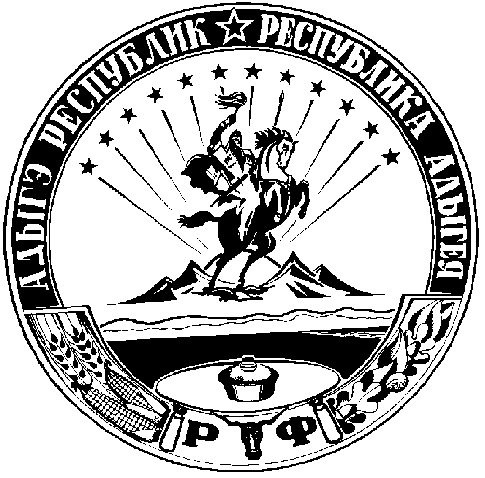 